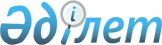 О предоставлении мер в 2013 году подъемного пособия и бюджетного кредита для приобретения или строительства жилья специалистам здравоохранения, образования, социального обеспечения, культуры, спорта и ветеринарии, прибывшим для работы и проживания в сельские населенные пункты Есильского района
					
			Утративший силу
			
			
		
					Решение маслихата Есильского района Северо-Казахстанской области от 20 декабря 2012 года N 13/67. Зарегистрировано Департаментом юстиции Северо-Казахстанской области 21 января 2013 года N 2090. Утратило силу (письмо маслихата Есильского района Северо-Казахстанской области от 25 февраля 2014 года N 7.2.1-22/45)

      Сноска. Утратило силу (письмо маслихата Есильского района Северо-Казахстанской области от 25.02.2014 N 7.2.1-22/45)      В соответствии с подпунктом 4) пунктом 3 статьи 7 Закона Республики Казахстан от 8 июля 2005 года «О государственном регулировании развития агропромышленного комплекса и сельских территорий», пунктом 2 Правил предоставления мер социальной поддержки специалистам здравоохранения, образования, социального обеспечения, культуры, спорта и ветеринарии, прибывшим для работы и проживания в сельские населенные пункты, утвержденных постановлением Правительства Республики Казахстан от 18 февраля 2009 года № 183 «Об утверждении размеров и Правил предоставления мер социальной поддержки специалистам здравоохранения, образования, социального обеспечения, культуры, спорта и ветеринарии, прибывшим для работы и проживания в сельские населенные пункты» маслихат Есильского района Северо-Казахстанской области РЕШИЛ:



      1. Предоставить в 2013 году специалистам здравоохранения, образования, социального обеспечения, культуры, спорта и ветеринарии прибывшим для работы и проживания в сельские населенные пункты Есильского района Северо-Казахстанской области подъемное пособие в сумме, равной семидесятикратному месячному расчетному показателю.



      2. Предоставить в 2013 году специалистам здравоохранения, образования, социального обеспечения, культуры, спорта и ветеринарии прибывшим для работы и проживания в сельские населенные пункты Есильского района социальную поддержку в виде бюджетного кредита для приобретения или строительства жилья в сумме заявленной специалистом, но не превышающей одну тысячу пятисоткратный размер месячного расчетного показателя.



      3. Настоящее решение вводится в действие по истечении десяти календарных дней после дня его первого официального опубликования.      Председатель сессии

      маслихата Есильского района                Ю. Метринский      Секретарь

      маслихата Есильского района                Т. Мукашев      Согласовано: 20 декабря 2012 года      Начальник

      государственного учреждения

      «Отдел сельского хозяйства и 

      ветеринарии Есильского района

      Северо-Казахстанской области»              М. Абдрахманов      Начальник

      государственного учреждения

      «Отдел экономики и бюджетного

      планирования Есильского района

      Северо-Казахстанской области»              Г. Стороженко
					© 2012. РГП на ПХВ «Институт законодательства и правовой информации Республики Казахстан» Министерства юстиции Республики Казахстан
				